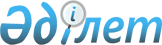 О проведении выставочного форума "Евразийская неделя" в 2018 - 2020 годахРаспоряжение Евразийского Межправительственного Совета от 25 октября 2017 года № 21
      В целях реализации статьи 41 Договора о Евразийском экономическом союзе от 29 мая 2014 года и в соответствии с пунктом 4 Решения Евразийского межправительственного совета от 29 мая 2015 г. № 2 "О мерах, направленных на развитие экспорта", а также с учетом предложений государств - членов Евразийского экономического союза:  
      1. Провести выставочный форум "Евразийская неделя" в 2018 году - в Республике Армения, в 2019 году - в Кыргызской Республике, в 2020 году - в Республике Беларусь.  
      2. Настоящее распоряжение вступает в силу с даты его опубликования на официальном сайте Евразийского экономического союза. 
      Члены Евразийского межправительственного совета:  
					© 2012. РГП на ПХВ «Институт законодательства и правовой информации Республики Казахстан» Министерства юстиции Республики Казахстан
				
От Республики Армения
От Республики Беларусь
От Республики Казахстан
От Кыргызской Республики
От Российской Федерации